March 2021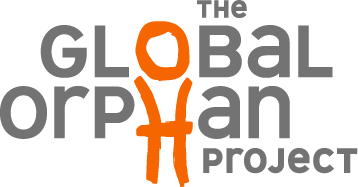 JOB TITLE: CarePortal Greater Dayton Regional Manager REPORTS TO: Great Lakes Area Director POSITION: Full-time exempt LOCATION: Greater Dayton, Ohio OVERVIEW CarePortal, a ministry initiative of The Global Orphan Project (GO Project), is a connective technology platform uniting an interdenominational network of Christian churches collaborating with each other and child welfare systems for the good of children and families in crisis in their community. This network is supported by a team that develops relationships, infrastructure, and technology to empower each participating church. The goal is transformation in the lives of hurting children/families, the Church, and child welfare. Learn more at www.careportal.org. POSITION SUMMARY The Regional Manager is a key position on the CarePortal team. This individual develops and maintains a network of requesting agencies, church responders, and Implementing Partners in Dayton and the surrounding Miami Valley. The Regional Manager’s primary focus is to facilitate training and support for church collaboration, agencies, and ministry partners in the region. This is done by developing and leading a CarePortal Team of community volunteers and church lay leaders, facilitating relationships within the CarePortal Network and monitoring the CarePortal platform to encourage and facilitate meaningful connections. This position is highly relational and requires strong communication and interpersonal skills.  Prior experience with or knowledge of the child welfare system in Ohio is preferred.  The Regional Manager is supported by the Area Director. MAIN RESPONSIBILITIES (INCLUDING BUT NOT LIMITED TO) Cross Network Training and Support Develop local ecosystem of partners, churches and agencies to serve childrenIdentify, develop, and support church volunteersHost regular Regional Advisory team gatherings Expose partners to local and global child welfare training and connecting opportunities 
Platform Training and Support Support Ambassadors as they work directly with churches to engage, empower and equip congregations Facilitate technology and process training for Ambassadors, Coordinators and Implementing Partner leadershipMaintain positive, collaborative relationships with implementers, ambassadors, and church partners Report issues and recommend enhancements to Area Director Agency Training and SupportIdentify potential Requesting Agencies and facilitate agency enrollment Provide ongoing training and support of agency staff and leadershipMaintain positive, collaborative relationship with agency partnersSKILLS AND QUALIFICATIONS Committed to following Jesus and mobilizing others to serve His Kingdom Passionate about empowering local churches to care for children and families in crisis Dedicated to GO Project’s Mission and Core Values Clear sense of calling to this role in this organizationSkilled facilitator of community gatherings and meetings Skilled communicator of information facilitating network growth Technology proficient Relationally connected and committed to follow through Self-initiator able to work independently Some experience presenting and teaching preferred Actively engaged in a church and trusted by church leadership to serve in this role Able to dedicate 40 hrs/week (FT) in a flexible manner, working around meetings with the key players in the network The above description is not intended to be comprehensive, but rather a focused list of priorities. Success provides the opportunity to not only build a career, but also bring much-needed support and care to local children and families in crisis in Greater Dayton and around the world. Successful candidates, like all GO Project members, are expected to live and work consistent with GO Project’s vision, mission and values. The Global Orphan Project is a 501c3 non-profit located at 3161 Wyandotte, Kansas City, MO 64111. GO Project associates are at-will employees. For consideration, email your resume, references, and cover letter to: careers@goproject.org www.goproject.org www.careportal.org